Publicado en Barcelona el 22/05/2024 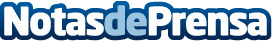 ZHERO® RETROFIT, ahorro sostenible y almacenamiento de energía con baterías de sal de cero impactos ambientalesDe sencilla instalación y cero mantenimiento, es ideal para viviendas y oficinas que deseen minimizar su gasto en electricidad y disponer de una línea de Back Up (respaldo) que les garantice el suministro de energía necesario durante cualquier apagónDatos de contacto:Mar BorqueFree-lance610011713Nota de prensa publicada en: https://www.notasdeprensa.es/zhero-retrofit-ahorro-sostenible-y Categorias: Nacional Consumo Hogar Sostenibilidad Oficinas Construcción y Materiales Arquitectura Sector Energético Actualidad Empresarial http://www.notasdeprensa.es